Publicado en Alicante el 22/07/2021 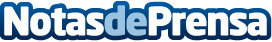 Clínica Ponce de León: "La mordida abierta que no se trata a tiempo suele dar complicaciones"La mordida abierta es una maloclusión dental mucho más común de lo que se piensa. Además del impacto estético que genera, también puede generar otros inconvenientes en la salud bucodental. No tratarlo a tiempo puede traer algunas complicacionesDatos de contacto:Clínica Ponce de León965 207 292Nota de prensa publicada en: https://www.notasdeprensa.es/clinica-ponce-de-leon-la-mordida-abierta-que Categorias: Medicina Sociedad Valencia Odontología http://www.notasdeprensa.es